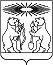 Об утверждении Правил определения требований к закупаемым заказчиками отдельным видам товаров, работ, услуг (в том числе предельные цены товаров, работ, услуг) (в редакции постановления администрации Северо-Енисейского района от 28.07.2016 № 513-п; от 21.12.2016 № 884-п, от 18.04.2018 № 121-п, от 15.11.2019 № 429-п, от 04.02.2021 № 50-п, от 28.07.2022 № 338-п, от 06.04.2023 № 116-п)В соответствии с пунктом 2 части 4 статьи 19 Федерального закона от 05.04.2013 № 44-ФЗ "О контрактной системе в сфере закупок товаров, работ, услуг для обеспечения государственных и муниципальных нужд", постановлением Правительства РФ от 18.05.2015 №476 "Об утверждении общих требований к порядку разработки и принятия правовых актов о нормировании в сфере закупок, содержанию указанных актов и обеспечению их исполнения", постановлением Правительства РФ от 02.09.2015 №926 "Об утверждении Общих правил определения требований к закупаемым заказчиками отдельным видам товаров, работ, услуг (в том числе предельных цен товаров, работ, услуг)", руководствуясь статьей 34 Устава Северо-Енисейского района, ПОСТАНОВЛЯЮ:1. Утвердить Правила определения требований к закупаемым заказчиками отдельным видам товаров, работ, услуг (в том числе предельные цены товаров, работ, услуг) в соответствии с приложением к настоящему постановлению. (в редакции постановления администрации Северо-Енисейского района от 21.12.2016 № 884-п, от 15.11.2019 № 429-п)2. Рекомендовать органам местного самоуправления Северо-Енисейского района и структурным подразделениям администрации Северо-Енисейского района с правами юридического лица разработать в соответствии с Правилами, утвержденными настоящим постановлением, и утвердить требования к закупаемым ими, подведомственными им казенными и бюджетными учреждениями, муниципальными унитарными предприятиями (муниципальными предприятиями) отдельным видам товаров, работ, услуг (в том числе предельные цены товаров, работ, услуг) в срок, обеспечивающий реализацию указанных Требований с 1 января 2016 года. (в редакции постановления администрации Северо-Енисейского района от 21.12.2016 № 884-п)3. Настоящее постановление подлежит опубликованию в газете «Северо-Енисейский ВЕСТНИК» и вступает в силу с 1 января 2016 года, за исключением пункта 2, вступающего в силу со дня официального опубликования настоящего постановления.Глава Северо-Енисейского района 					 И. М. ГайнутдиновПриложениек постановлению администрацииСеверо-Енисейского района от18.12.2015 № 829-п(в редакции постановления администрации Северо-Енисейского  района от 28.07.2016 № 513-п; от 21.12.2016 № 884-п, от 18.04.2018 № 121-п, от 15.11.2019 № 429-п)Правилаопределения требований к закупаемым заказчиками отдельным видам товаров, работ, услуг (в том числе предельные цены товаров, работ, услуг) (в редакции постановления администрации Северо-Енисейского района от 21.12.2016 № 884-п, от 15.11.2019 № 429-п)1. Настоящие Правила устанавливают порядок определения требований к отдельным видам товаров, работ, услуг (в том числе предельные цены товаров, работ, услуг), закупаемым для обеспечения муниципальных нужд Северо-Енисейского района муниципальными органами и подведомственными им казенными и бюджетными учреждениями, муниципальными унитарными предприятиями (муниципальными предприятиями) (далее – Правила). (в редакции постановления администрации Северо-Енисейского района от 21.12.2016 № 884-п)2.Основное понятие, используемое в Правилах:Муниципальные органы – администрация Северо-Енисейского района, структурные подразделения администрации Северо-Енисейского района с правами юридического лица (далее - заказчики)  (в редакции постановления администрации Северо-Енисейского района от 15.11.2019 № 429-п)3. Заказчики разрабатывают и утверждают определенные в соответствии с настоящими Правилами требования к закупаемым ими, их территориальными органами и подведомственными казенными и бюджетными учреждениями, муниципальными унитарными предприятиями (далее соответственно -  территориальные органы и подведомственные им организации) отдельным видам товаров, работ, услуг, включающие перечень отдельных видов товаров, работ, услуг, их потребительские свойства (в том числе качество) и иные характеристики (в том числе предельные цены товаров, работ, услуг) (далее - ведомственный перечень). (в редакции постановления администрации Северо-Енисейского района от 21.12.2016 № 884-п, от 15.11.2019 № 429-п).Ведомственный перечень составляется по форме согласно приложению N 1 к настоящим Правилам на основании обязательного перечня отдельных видов товаров, работ, услуг, в отношении которых определяются требования к их потребительским свойствам (в том числе качеству) и иным характеристикам (в том числе предельные цены товаров, работ, услуг), предусмотренного приложением N 2 к настоящим Правилам (далее - обязательный перечень).В отношении отдельных видов товаров, работ, услуг, включенных в обязательный перечень, в ведомственном перечне определяются их потребительские свойства (в том числе качество) и иные характеристики (в том числе предельные цены указанных товаров, работ, услуг), если указанные свойства и характеристики не определены в обязательном перечне.Заказчики в ведомственном перечне определяют значения характеристик (свойств) отдельных видов товаров, работ, услуг (в том числе предельные цены товаров, работ, услуг), включенных в обязательный перечень, в случае, если в обязательном перечне не определены значения таких характеристик (свойств) (в том числе предельные цены товаров, работ, услуг). (в редакции постановления администрации Северо-Енисейского района от 15.11.2019 № 429-п).4. Отдельные виды товаров, работ, услуг, не включенные в обязательный перечень, подлежат включению в ведомственный перечень при условии, если средняя арифметическая сумма значений следующих критериев превышает 20 процентов:а)  доля оплаты по отдельному виду товаров, работ, услуг для обеспечения муниципальных нужд за отчетный финансовый год (в соответствии с графиками платежей) по контрактам, информация о которых включена в реестр контрактов, заключенных заказчиками их территориальными органами и подведомственными им организациями в общем объеме оплаты по контрактам, включенным в реестр контрактов (по графикам платежей), заключенным соответствующими заказчиками и их территориальными органами и подведомственными им организациями. (в редакции постановления администрации Северо-Енисейского района от 21.12.2016 № 884-п, от 15.11.2019 № 429-п).б) доля контрактов заказчиков, их территориальных органов и подведомственных им организаций, на приобретение отдельного вида товаров, работ, услуг для обеспечения муниципальных нужд, заключенных в отчетном финансовом году, в общем количестве контрактов этих заказчиков и их территориальных органов и подведомственных им организаций на приобретение товаров, работ, услуг, заключенных в отчетном финансовом году. (в редакции постановления администрации Северо-Енисейского района от 21.12.2016 № 884-п, от 15.11.2019 № 429-п, от 04.02.2021 №50-п).5. Заказчики при включении в ведомственный перечень отдельных видов товаров, работ, услуг, не указанных в обязательном перечне, применяют установленные пунктом 4 настоящих Правил критерии исходя из определения их значений в процентном отношении к объему осуществляемых заказчиками и их территориальными  органами и подведомственными им организациями закупок. (в редакции постановления администрации Северо-Енисейского района от 21.12.2016 № 884-п, от 15.11.2019 № 429-п).6. В целях формирования ведомственного перечня заказчики вправе определять дополнительные критерии отбора отдельных видов товаров, работ, услуг и порядок их применения, не приводящие к сокращению значения критериев, установленных пунктом 4 настоящих Правил. (в редакции постановления администрации Северо-Енисейского района от 15.11.2019 № 429-п).7. Заказчики при формировании ведомственного перечня вправе включить в него дополнительно: а) отдельные виды товаров, работ, услуг, не указанные в обязательном перечне и не соответствующие критериям, указанным в пункте 4 настоящих Правил; (в редакции постановления администрации Северо-Енисейского района от 04.02.2021 № 50-п).б) характеристики (свойства) товаров, работ, услуг, не включенные в обязательный перечень и не приводящие к необоснованным ограничениям количества участников закупки;в) значения количественных и (или) качественных показателей характеристик (свойств) товаров, работ, услуг, которые отличаются от значений, предусмотренных обязательным перечнем, и обоснование которых содержится в соответствующей графе приложения N 1 к настоящим Правилам, в том числе с учетом функционального назначения товара, под которым для целей настоящих Правил понимается цель и условия использования (применения) товара, позволяющие товару выполнять свое основное назначение, вспомогательные функции или определяющие универсальность применения товара (выполнение соответствующих функций, работ, оказание соответствующих услуг, территориальные, климатические факторы и другое).(в редакции постановления администрации Северо-Енисейского района от 15.11.2019 № 429-п).8. Значения потребительских свойств и иных характеристик (в том числе предельные цены) отдельных видов товаров, работ, услуг, включенных в ведомственный перечень, устанавливаются:а) с учетом категорий и (или) групп должностей работников заказчиков и их территориальных органов и подведомственных им организаций, если затраты на их приобретение в соответствии с требованиями к определению нормативных затрат на обеспечение функций муниципальных органов, включая территориальные органы и подведомственные казенные учреждения, утвержденными постановлением администрации Северо-Енисейского района «Об утверждении Правил определения нормативных затрат на обеспечение функций муниципальных органов Северо-Енисейского района, в том числе подведомственных им казенных учреждений» (далее - требования к определению нормативных затрат), определяются с учетом категорий и (или) групп должностей работников; (в редакции постановления администрации Северо-Енисейского района от 21.12.2016 № 884-п, от 15.11.2019 № 429-п);б) с учетом категорий и (или) групп должностей работников, если затраты на их приобретение в соответствии с требованиями к определению нормативных затрат не определяются с учетом категорий и (или) групп должностей работников, - в случае принятия соответствующего решения заказчиками. (в редакции постановления администрации Северо-Енисейского района от 15.11.2019 № 429-п);9. Дополнительно включаемые в ведомственный перечень отдельные виды товаров, работ, услуг должны отличаться от указанных в обязательном перечне отдельных видов товаров, работ, услуг кодом товара, работы, услуги в соответствии с Общероссийским классификатором продукции по видам экономической деятельности.10. Утратил силу.(в редакции постановления администрации Северо-Енисейского района от 15.11.2019 № 429-п, от 04.02.2021 № 50-п);Приложение № 1Правилам определения требованийк закупаемым заказчиками отдельным видам товаров, работ,услуг (в том числе предельных цен товаров, работ, услуг)(в редакции постановления администрации Северо-Енисейского района от 21.12.2016№ 884-п, от 15.11.2019 № 429-п)Перечень отдельных видов товаров, работ, услуг, их потребительские свойства (в том числе качество)и иные характеристики (в том числе предельные цены товаров, работ, услуг) к ним--------------------------------<*> Указывается в случае установления характеристик, отличающихся от значений, содержащихся в обязательном перечне отдельных видов товаров, работ, услуг, в отношении которых определяются требования к их потребительским свойствам (в том числе качеству) и иным характеристикам (в том числе предельные цены товаров, работ, услуг).Приложение № 2к Правилам определения требований к закупаемымзаказчиками отдельным видам товаров, работ, услуг (в томчисле предельных цен товаров, работ, услуг)(в редакции постановлений администрацииСеверо-Енисейского района от 21.12.2016 № 884-п,от 18.04.2018 № 121-п, от 15.11.2019 № 429-п, от 04.02.2021№ 50-п, от 28.07.2022 № 338-п,  от 06.04.2023 № 116-п)Обязательный перечень отдельных видов товаров, работ и услуг, в отношении которых определяются требования к потребительским свойствам (в том числе качеству) и иным характеристикам (в том числе предельные цены товаров, работ, услуг)АДМИНИСТРАЦИЯ СЕВЕРО-ЕНИСЕЙСКОГО РАЙОНАПОСТАНОВЛЕНИЕАДМИНИСТРАЦИЯ СЕВЕРО-ЕНИСЕЙСКОГО РАЙОНАПОСТАНОВЛЕНИЕ« 18 » декабря 2015 г.№ 829-пгп Северо-Енисейскийгп Северо-ЕнисейскийN п/пКод по ОКПД2Наименование отдельного вида товаров, работ, услугЕдиница измеренияЕдиница измеренияЕдиница измеренияТребования к потребительским свойствам (в том числе качеству) и иным характеристикам, утвержденные администрацией Северо-Енисейского района в обязательном перечнеТребования к потребительским свойствам (в том числе качеству) и иным характеристикам, утвержденные администрацией Северо-Енисейского района в обязательном перечнеТребования к потребительским свойствам (в том числе качеству) и иным характеристикам, утвержденные заказчикамиТребования к потребительским свойствам (в том числе качеству) и иным характеристикам, утвержденные заказчикамиТребования к потребительским свойствам (в том числе качеству) и иным характеристикам, утвержденные заказчикамиТребования к потребительским свойствам (в том числе качеству) и иным характеристикам, утвержденные заказчикамиТребования к потребительским свойствам (в том числе качеству) и иным характеристикам, утвержденные заказчикамиТребования к потребительским свойствам (в том числе качеству) и иным характеристикам, утвержденные заказчикамиТребования к потребительским свойствам (в том числе качеству) и иным характеристикам, утвержденные заказчикамиN п/пКод по ОКПД2Наименование отдельного вида товаров, работ, услугкод по ОКЕИкод по ОКЕИнаименованиехарактеристиказначение характеристикихарактеристиказначение характеристикизначение характеристикиобоснование отклонения значения характеристики от утвержденной Правительством Российской Федерацииобоснование отклонения значения характеристики от утвержденной Правительством Российской Федерацииобоснование отклонения значения характеристики от утвержденной Правительством Российской Федерациифункциональное назначение <*>Отдельные виды товаров, работ, услуг, включенные в обязательный перечень отдельных видов товаров, работ услуг, предусмотренный приложением №2 к правилам определения требований к закупаемым заказчиками отдельным видам товаров работ услуг (в том числе предельных цен товаров, работ, услуг), утвержденным постановлением администрации Северо-Енисейского района от 18.12.2015 № 829-п «Об утверждении Правил определения требований к закупаемым заказчиками отдельным видам товаров, работ, услуг (в том числе предельных цен, товаров, работ, услуг)»Отдельные виды товаров, работ, услуг, включенные в обязательный перечень отдельных видов товаров, работ услуг, предусмотренный приложением №2 к правилам определения требований к закупаемым заказчиками отдельным видам товаров работ услуг (в том числе предельных цен товаров, работ, услуг), утвержденным постановлением администрации Северо-Енисейского района от 18.12.2015 № 829-п «Об утверждении Правил определения требований к закупаемым заказчиками отдельным видам товаров, работ, услуг (в том числе предельных цен, товаров, работ, услуг)»Отдельные виды товаров, работ, услуг, включенные в обязательный перечень отдельных видов товаров, работ услуг, предусмотренный приложением №2 к правилам определения требований к закупаемым заказчиками отдельным видам товаров работ услуг (в том числе предельных цен товаров, работ, услуг), утвержденным постановлением администрации Северо-Енисейского района от 18.12.2015 № 829-п «Об утверждении Правил определения требований к закупаемым заказчиками отдельным видам товаров, работ, услуг (в том числе предельных цен, товаров, работ, услуг)»Отдельные виды товаров, работ, услуг, включенные в обязательный перечень отдельных видов товаров, работ услуг, предусмотренный приложением №2 к правилам определения требований к закупаемым заказчиками отдельным видам товаров работ услуг (в том числе предельных цен товаров, работ, услуг), утвержденным постановлением администрации Северо-Енисейского района от 18.12.2015 № 829-п «Об утверждении Правил определения требований к закупаемым заказчиками отдельным видам товаров, работ, услуг (в том числе предельных цен, товаров, работ, услуг)»Отдельные виды товаров, работ, услуг, включенные в обязательный перечень отдельных видов товаров, работ услуг, предусмотренный приложением №2 к правилам определения требований к закупаемым заказчиками отдельным видам товаров работ услуг (в том числе предельных цен товаров, работ, услуг), утвержденным постановлением администрации Северо-Енисейского района от 18.12.2015 № 829-п «Об утверждении Правил определения требований к закупаемым заказчиками отдельным видам товаров, работ, услуг (в том числе предельных цен, товаров, работ, услуг)»Отдельные виды товаров, работ, услуг, включенные в обязательный перечень отдельных видов товаров, работ услуг, предусмотренный приложением №2 к правилам определения требований к закупаемым заказчиками отдельным видам товаров работ услуг (в том числе предельных цен товаров, работ, услуг), утвержденным постановлением администрации Северо-Енисейского района от 18.12.2015 № 829-п «Об утверждении Правил определения требований к закупаемым заказчиками отдельным видам товаров, работ, услуг (в том числе предельных цен, товаров, работ, услуг)»Отдельные виды товаров, работ, услуг, включенные в обязательный перечень отдельных видов товаров, работ услуг, предусмотренный приложением №2 к правилам определения требований к закупаемым заказчиками отдельным видам товаров работ услуг (в том числе предельных цен товаров, работ, услуг), утвержденным постановлением администрации Северо-Енисейского района от 18.12.2015 № 829-п «Об утверждении Правил определения требований к закупаемым заказчиками отдельным видам товаров, работ, услуг (в том числе предельных цен, товаров, работ, услуг)»Отдельные виды товаров, работ, услуг, включенные в обязательный перечень отдельных видов товаров, работ услуг, предусмотренный приложением №2 к правилам определения требований к закупаемым заказчиками отдельным видам товаров работ услуг (в том числе предельных цен товаров, работ, услуг), утвержденным постановлением администрации Северо-Енисейского района от 18.12.2015 № 829-п «Об утверждении Правил определения требований к закупаемым заказчиками отдельным видам товаров, работ, услуг (в том числе предельных цен, товаров, работ, услуг)»Отдельные виды товаров, работ, услуг, включенные в обязательный перечень отдельных видов товаров, работ услуг, предусмотренный приложением №2 к правилам определения требований к закупаемым заказчиками отдельным видам товаров работ услуг (в том числе предельных цен товаров, работ, услуг), утвержденным постановлением администрации Северо-Енисейского района от 18.12.2015 № 829-п «Об утверждении Правил определения требований к закупаемым заказчиками отдельным видам товаров, работ, услуг (в том числе предельных цен, товаров, работ, услуг)»Отдельные виды товаров, работ, услуг, включенные в обязательный перечень отдельных видов товаров, работ услуг, предусмотренный приложением №2 к правилам определения требований к закупаемым заказчиками отдельным видам товаров работ услуг (в том числе предельных цен товаров, работ, услуг), утвержденным постановлением администрации Северо-Енисейского района от 18.12.2015 № 829-п «Об утверждении Правил определения требований к закупаемым заказчиками отдельным видам товаров, работ, услуг (в том числе предельных цен, товаров, работ, услуг)»Отдельные виды товаров, работ, услуг, включенные в обязательный перечень отдельных видов товаров, работ услуг, предусмотренный приложением №2 к правилам определения требований к закупаемым заказчиками отдельным видам товаров работ услуг (в том числе предельных цен товаров, работ, услуг), утвержденным постановлением администрации Северо-Енисейского района от 18.12.2015 № 829-п «Об утверждении Правил определения требований к закупаемым заказчиками отдельным видам товаров, работ, услуг (в том числе предельных цен, товаров, работ, услуг)»Отдельные виды товаров, работ, услуг, включенные в обязательный перечень отдельных видов товаров, работ услуг, предусмотренный приложением №2 к правилам определения требований к закупаемым заказчиками отдельным видам товаров работ услуг (в том числе предельных цен товаров, работ, услуг), утвержденным постановлением администрации Северо-Енисейского района от 18.12.2015 № 829-п «Об утверждении Правил определения требований к закупаемым заказчиками отдельным видам товаров, работ, услуг (в том числе предельных цен, товаров, работ, услуг)»Отдельные виды товаров, работ, услуг, включенные в обязательный перечень отдельных видов товаров, работ услуг, предусмотренный приложением №2 к правилам определения требований к закупаемым заказчиками отдельным видам товаров работ услуг (в том числе предельных цен товаров, работ, услуг), утвержденным постановлением администрации Северо-Енисейского района от 18.12.2015 № 829-п «Об утверждении Правил определения требований к закупаемым заказчиками отдельным видам товаров, работ, услуг (в том числе предельных цен, товаров, работ, услуг)»Отдельные виды товаров, работ, услуг, включенные в обязательный перечень отдельных видов товаров, работ услуг, предусмотренный приложением №2 к правилам определения требований к закупаемым заказчиками отдельным видам товаров работ услуг (в том числе предельных цен товаров, работ, услуг), утвержденным постановлением администрации Северо-Енисейского района от 18.12.2015 № 829-п «Об утверждении Правил определения требований к закупаемым заказчиками отдельным видам товаров, работ, услуг (в том числе предельных цен, товаров, работ, услуг)»Отдельные виды товаров, работ, услуг, включенные в обязательный перечень отдельных видов товаров, работ услуг, предусмотренный приложением №2 к правилам определения требований к закупаемым заказчиками отдельным видам товаров работ услуг (в том числе предельных цен товаров, работ, услуг), утвержденным постановлением администрации Северо-Енисейского района от 18.12.2015 № 829-п «Об утверждении Правил определения требований к закупаемым заказчиками отдельным видам товаров, работ, услуг (в том числе предельных цен, товаров, работ, услуг)»1.Дополнительный перечень отдельных видов товаров, работ, услуг, определенный заказчиками Дополнительный перечень отдельных видов товаров, работ, услуг, определенный заказчиками Дополнительный перечень отдельных видов товаров, работ, услуг, определенный заказчиками Дополнительный перечень отдельных видов товаров, работ, услуг, определенный заказчиками Дополнительный перечень отдельных видов товаров, работ, услуг, определенный заказчиками Дополнительный перечень отдельных видов товаров, работ, услуг, определенный заказчиками Дополнительный перечень отдельных видов товаров, работ, услуг, определенный заказчиками Дополнительный перечень отдельных видов товаров, работ, услуг, определенный заказчиками Дополнительный перечень отдельных видов товаров, работ, услуг, определенный заказчиками Дополнительный перечень отдельных видов товаров, работ, услуг, определенный заказчиками Дополнительный перечень отдельных видов товаров, работ, услуг, определенный заказчиками Дополнительный перечень отдельных видов товаров, работ, услуг, определенный заказчиками Дополнительный перечень отдельных видов товаров, работ, услуг, определенный заказчиками Дополнительный перечень отдельных видов товаров, работ, услуг, определенный заказчиками Дополнительный перечень отдельных видов товаров, работ, услуг, определенный заказчиками 1.xxxxxxxxxxxxxxx№ п/пКод по ОКПД 2 Наименование отдельных видов товаров, работ, услугТребования к качеству, потребительским свойствам и иным характеристикам (в том числе предельные цены)Требования к качеству, потребительским свойствам и иным характеристикам (в том числе предельные цены)Требования к качеству, потребительским свойствам и иным характеристикам (в том числе предельные цены)Требования к качеству, потребительским свойствам и иным характеристикам (в том числе предельные цены)Требования к качеству, потребительским свойствам и иным характеристикам (в том числе предельные цены)Требования к качеству, потребительским свойствам и иным характеристикам (в том числе предельные цены)Требования к качеству, потребительским свойствам и иным характеристикам (в том числе предельные цены)Требования к качеству, потребительским свойствам и иным характеристикам (в том числе предельные цены)Требования к качеству, потребительским свойствам и иным характеристикам (в том числе предельные цены)Требования к качеству, потребительским свойствам и иным характеристикам (в том числе предельные цены)№ п/пКод по ОКПД 2 Наименование отдельных видов товаров, работ, услугнаименование характеристикиединица измеренияединица измерениязначение характеристикизначение характеристикизначение характеристикизначение характеристикизначение характеристикизначение характеристикизначение характеристики№ п/пКод по ОКПД 2 Наименование отдельных видов товаров, работ, услугнаименование характеристикикод по ОКЕИнаименованиеВыборные должностные лица, замещающие муниципальные должностигруппы должностей в соответствии с перечнем должностей муниципальной службы в органах местного самоуправления Северо-Енисейского района и в органах администрации Северо-Енисейского района с правами юридического лицагруппы должностей в соответствии с перечнем должностей муниципальной службы в органах местного самоуправления Северо-Енисейского района и в органах администрации Северо-Енисейского района с правами юридического лицагруппы должностей в соответствии с перечнем должностей муниципальной службы в органах местного самоуправления Северо-Енисейского района и в органах администрации Северо-Енисейского района с правами юридического лицагруппы должностей в соответствии с перечнем должностей муниципальной службы в органах местного самоуправления Северо-Енисейского района и в органах администрации Северо-Енисейского района с правами юридического лицагруппы должностей в соответствии с перечнем должностей муниципальной службы в органах местного самоуправления Северо-Енисейского района и в органах администрации Северо-Енисейского района с правами юридического лицаиные замещающие должности, не относящиеся к должностям муниципальной службы№ п/пКод по ОКПД 2 Наименование отдельных видов товаров, работ, услугнаименование характеристикикод по ОКЕИнаименованиеВыборные должностные лица, замещающие муниципальные должностивысшая главнаяведущаястаршаямладшаяиные замещающие должности, не относящиеся к должностям муниципальной службы26.30.11(в редакции постановления администрации Северо-Енисейского района от 18.04.2018 № 121-п, от 04.02.2021  № 50-п)Аппаратура коммуникационная передающая с приемными устройствами.Пояснение по требуемой продукции: телефоны мобильные тип устройства (телефон/ смартфон), поддерживаемые стандарты, операционная система, время работы, метод управления (сенсорный/ кнопочный), количество SIM-карт, наличие модулей и интрефейсов (Wi-Fi, Bluetooth, USB. GPS), стоимость годового владения оборудованием (включая договоры технической поддержки, обслуживания, сервисные договоры) из расчета на одного абонента (одну единицу трафика) в течение всего срока службы, предельная цена383рубльне более 10 тыс. руб.не более 10 тыс. руб.не более 10 тыс. руб.не более 5 тыс. руб.не более 5тыс. руб.--29.10.22(в редакции постановления администрации Северо-Енисейского района от 18.04.2018 № 121-п, от 28.07.2022 № 338-п, от 06.04.2023 № 116-п)Средства транспортные с двигателем с искровым зажиганием, с рабочим объемом цилиндров более 1500 см3, новыемощность двигателя, комплектация, предельная цена251лошадиная силане более 200не более 20029.10.22(в редакции постановления администрации Северо-Енисейского района от 18.04.2018 № 121-п, от 28.07.2022 № 338-п, от 06.04.2023 № 116-п)Средства транспортные с двигателем с искровым зажиганием, с рабочим объемом цилиндров более 1500 см3, новыепредельная цена383рубльне более 2,5 млн.не более 2,5 млн.31.01.11Мебель металлическая для офисов. Пояснения по закупаемой продукции: мебель для сидения, преимущественно с металлическим каркасомматериал (металл), обивочные материалыпредельное значение - кожа натуральная;возможные значения: искусственная кожа, мебельный (искусственный) мех, искусственная замша (микрофибра), ткань, нетканые материалыпредельное значение - кожа натуральная;возможные значения: искусственная кожа, мебельный (искусственный) мех, искусственная замша (микрофибра), ткань, нетканые материалыпредельное значение - искусственная кожа;возможные значения: мебельный (искусственный) мех, искусственная замша (микрофибра), ткань, нетканые материалыпредельное значение - искусственная кожа;возможные значения: мебельный (искусственный) мех, искусственная замша (микрофибра), ткань, нетканые материалыпредельное значение - искусственная кожа;возможные значения: мебельный (искусственный) мех, искусственная замша (микрофибра), ткань, нетканые материалыпредельное значение - искусственная кожа;возможные значения: мебельный (искусственный) мех, искусственная замша (микрофибра), ткань, нетканые материалыпредельное значение - искусственная кожа;возможные значения: мебельный (искусственный) мех, искусственная замша (микрофибра), ткань, нетканые материалы31.01.12(в редакции постановления администрации Северо-Енисейского района от 18.04.2018 № 121-п)Мебель деревянная для офисов.Пояснения по закупаемой продукции: мебель для сидения, преимущественно с деревянным каркасомматериал (вид древесины)возможные значения: древесина хвойных и мягколиственных пород:береза, лиственница, сосна, ельвозможные значения: древесина хвойных и мягколиственных пород:береза, лиственница, сосна, ельвозможное значение - древесина хвойных и мягколиственных пород:береза, лиственница, сосна, ельвозможное значение - древесина хвойных и мягколиственных пород: береза, лиственница, сосна, ельвозможное значение - древесина хвойных и мягколиственных пород:береза, лиственница, сосна, ельвозможное значение - древесина хвойных и мягколиственных пород:береза, лиственница, сосна, ельвозможное значение - древесина хвойных и мягколиственных пород: береза, лиственница, сосна, ельвозмль31.01.12(в редакции постановления администрации Северо-Енисейского района от 18.04.2018 № 121-п)Мебель деревянная для офисов.Пояснения по закупаемой продукции: мебель для сидения, преимущественно с деревянным каркасомобивочные материалыпредельное значение - кожа натуральная;возможные значения: искусственная кожа; мебельный (искусственный) мех, искусственная замша (микрофибра), ткань, нетканые материалыпредельное значение - кожа натуральная;возможные значения: искусственная кожа; мебельный (искусственный) мех, искусственная замша (микрофибра), ткань, нетканые материалыпредельное значение - искусственная кожа;возможные значения: мебельный (искусственный) мех, искусственная замша (микрофибра), ткань, нетканые материалыпредельное значение - искусственная кожа;возможные значения; мебельный (искусственный) мех, искусственная замша (микрофибра), ткань, нетканые материалыпредельное значение - искусственная кожа;возможные значения; мебельный (искусственный) мех, искусственная замша (микрофибра), ткань, нетканые материалыпредельное значение - искусственная кожа;возможные значения; мебельный (искусственный) мех, искусственная замша (микрофибра), ткань, нетканые материалыпредельное значение - искусственная кожа;возможные значения; мебельный (искусственный) мех, искусственная замша (микрофибра), ткань, нетканые материалы26.20.15Машины вычислительные электронные цифровые прочие, содержащие или не содержащие в одном корпусе одно или два из следующих устройств для автоматической обработки данных: запоминающие устройства ввода, устройства вывода. Пояснения по требуемой продукции: компьютеры персональные настольные, рабочие станции выводатип (моноблок/системный блок и монитор)26.20.15Машины вычислительные электронные цифровые прочие, содержащие или не содержащие в одном корпусе одно или два из следующих устройств для автоматической обработки данных: запоминающие устройства ввода, устройства вывода. Пояснения по требуемой продукции: компьютеры персональные настольные, рабочие станции выводаразмер экрана/монитора26.20.15Машины вычислительные электронные цифровые прочие, содержащие или не содержащие в одном корпусе одно или два из следующих устройств для автоматической обработки данных: запоминающие устройства ввода, устройства вывода. Пояснения по требуемой продукции: компьютеры персональные настольные, рабочие станции выводатип процессора26.20.15Машины вычислительные электронные цифровые прочие, содержащие или не содержащие в одном корпусе одно или два из следующих устройств для автоматической обработки данных: запоминающие устройства ввода, устройства вывода. Пояснения по требуемой продукции: компьютеры персональные настольные, рабочие станции выводачастота процессора26.20.15Машины вычислительные электронные цифровые прочие, содержащие или не содержащие в одном корпусе одно или два из следующих устройств для автоматической обработки данных: запоминающие устройства ввода, устройства вывода. Пояснения по требуемой продукции: компьютеры персональные настольные, рабочие станции выводаразмер оперативной памяти26.20.15Машины вычислительные электронные цифровые прочие, содержащие или не содержащие в одном корпусе одно или два из следующих устройств для автоматической обработки данных: запоминающие устройства ввода, устройства вывода. Пояснения по требуемой продукции: компьютеры персональные настольные, рабочие станции выводаобъем накопителя 26.20.15Машины вычислительные электронные цифровые прочие, содержащие или не содержащие в одном корпусе одно или два из следующих устройств для автоматической обработки данных: запоминающие устройства ввода, устройства вывода. Пояснения по требуемой продукции: компьютеры персональные настольные, рабочие станции выводатип жесткого диска 26.20.15Машины вычислительные электронные цифровые прочие, содержащие или не содержащие в одном корпусе одно или два из следующих устройств для автоматической обработки данных: запоминающие устройства ввода, устройства вывода. Пояснения по требуемой продукции: компьютеры персональные настольные, рабочие станции выводаоптический привод26.20.15Машины вычислительные электронные цифровые прочие, содержащие или не содержащие в одном корпусе одно или два из следующих устройств для автоматической обработки данных: запоминающие устройства ввода, устройства вывода. Пояснения по требуемой продукции: компьютеры персональные настольные, рабочие станции выводатип видеоадаптера 26.20.15Машины вычислительные электронные цифровые прочие, содержащие или не содержащие в одном корпусе одно или два из следующих устройств для автоматической обработки данных: запоминающие устройства ввода, устройства вывода. Пояснения по требуемой продукции: компьютеры персональные настольные, рабочие станции выводаоперационная система26.20.15Машины вычислительные электронные цифровые прочие, содержащие или не содержащие в одном корпусе одно или два из следующих устройств для автоматической обработки данных: запоминающие устройства ввода, устройства вывода. Пояснения по требуемой продукции: компьютеры персональные настольные, рабочие станции выводапредустановленное программное обеспечение26.20.16Устройства ввода или вывода, содержащие или не содержащие в одном корпусе запоминающие устройства. Пояснения по требуемой продукции: принтеры, сканерыметод печати (струйный/лазерный - для принтера)26.20.16Устройства ввода или вывода, содержащие или не содержащие в одном корпусе запоминающие устройства. Пояснения по требуемой продукции: принтеры, сканерыразрешение сканирования (для сканера)26.20.16Устройства ввода или вывода, содержащие или не содержащие в одном корпусе запоминающие устройства. Пояснения по требуемой продукции: принтеры, сканерыцветность (цветной/черно-белый)26.20.16Устройства ввода или вывода, содержащие или не содержащие в одном корпусе запоминающие устройства. Пояснения по требуемой продукции: принтеры, сканерымаксимальный формат26.20.16Устройства ввода или вывода, содержащие или не содержащие в одном корпусе запоминающие устройства. Пояснения по требуемой продукции: принтеры, сканерыскорость печати/сканирования26.20.16Устройства ввода или вывода, содержащие или не содержащие в одном корпусе запоминающие устройства. Пояснения по требуемой продукции: принтеры, сканерыналичие дополнительных модулей и интерфейсов (сетевой интерфейс, устройства чтения карт памяти и т.д.)61.10.30Услуги по передаче данных по проводным телекоммуникационным сетям. Пояснения по требуемым услугам: оказание услуг связи по передаче данныхскорость канала передачи данных61.10.30Услуги по передаче данных по проводным телекоммуникационным сетям. Пояснения по требуемым услугам: оказание услуг связи по передаче данныхдоля потерянных пакетов61.20.11Услуги подвижной связи общего пользования - обеспечение доступа и поддержка пользователятарификация услуги голосовой связи, доступа в информационно-телекоммуникационную сеть61.20.11 Пояснения по требуемым услугам: оказание услуг подвижной радиотелефонной связи"Интернет" (лимитная/безлимитная)61.20.11 Пояснения по требуемым услугам: оказание услуг подвижной радиотелефонной связиобъем доступной услуги голосовой связи (минут), доступа в информационно-телекоммуникационную сеть "Интернет" (Гб)61.20.11 Пояснения по требуемым услугам: оказание услуг подвижной радиотелефонной связидоступ услуги голосовой связи (домашний регион, территория Российской Федерации, за пределами Российской Федерации - роуминг), доступ в информационно-телекоммуникационную сеть "Интернет" (Гб) (да/нет)49.32.12Услуги по аренде легковых автомобилей с водителем(в редакции постановления администрации Северо-Енисейского района от 15.11.2019 № 429-п)Мощность двигателя автомобиля251Лошадиная силаНе более 200Не более150----